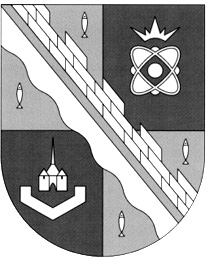 администрация МУНИЦИПАЛЬНОГО ОБРАЗОВАНИЯ                                        СОСНОВОБОРСКИЙ ГОРОДСКОЙ ОКРУГ  ЛЕНИНГРАДСКОЙ ОБЛАСТИпостановлениеот 20/08/2020 № 1658О внесении изменений в постановление администрацииСосновоборского городского округа от 26.11.2019 № 4266 «Об утверждении Порядка деятельности комиссии по подготовке проекта правил землепользования и застройки муниципального образования Сосновоборский городской округ Ленинградской области»В соответствии с областным законом Ленинградской области от 27.12.2019     № 120-оз «О внесении изменения в статью 1 областного закона «О перераспределении полномочий в области градостроительной деятельности между органами государственной власти Ленинградской области и органами местного самоуправления Ленинградской области», администрация Сосновоборского городского округа              п о с т а н о в л я е т:1. Внести изменение в постановление администрации Сосновоборского городского округа от 26.11.2019 № 4266 «Об утверждении Порядка деятельности комиссии по подготовке проекта правил землепользования и застройки муниципального образования Сосновоборский городской округ Ленинградской области» (далее - Порядок):1.1. Пункт 5.11 Порядка изложить в следующей редакции:«5.11. Комиссия в течение тридцати дней со дня поступления предложения о внесении изменений в Правила землепользования и застройки осуществляет подготовку заключения, в котором содержатся рекомендации о внесении в соответствии с поступившим предложением изменения в Правила землепользования и застройки или об отклонении такого предложения с указанием причин отклонения, и направляет это заключение в комитет градостроительной политики Ленинградской области.»2. Общему отделу администрации (Смолкина М.С.) обнародовать настоящее постановление на электронном сайте городской газеты «Маяк».3. Отделу по связям с общественностью (пресс-центр) комитета по общественной безопасности и информации администрации (Никитина В.Г.) разместить настоящее постановление на официальном сайте Сосновоборского городского округа.4. Настоящее постановление вступает в силу со дня официального обнародования.5. Контроль за исполнением настоящего постановления оставляю за собой.Глава Сосновоборского городского округа                                                   М.В.Воронков